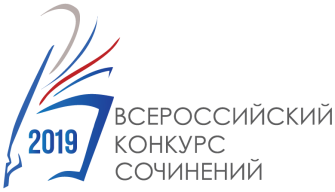 СОПРОВОДИТЕЛЬНЫЙ ЛИСТ ПЕРЕДАЧИ РАБОТПОБЕДИТЕЛЕЙ МУНИЦИПАЛЬНОГО ЭТАПА НА РЕГИОНАЛЬНЫЙ ЭТАПМуниципальный район/городской округ Ставропольского краяПредседатель жюри:  ______________________ПодписьОтветственный координатор ВКС в муниципальном районе/городском округе Ставропольского края:  ______________________ПодписьМП ФИО участникаТема сочиненияИтоговый баллОригиналь-ность текста (в %)4 – 5 класс4 – 5 класс4 – 5 класс4 – 5 класс6 – 7 класс6 – 7 класс6 – 7 класс6 – 7 класс8 – 9 класс8 – 9 класс8 – 9 класс8 – 9 класс10 – 11 класс10 – 11 класс10 – 11 класс10 – 11 классобучающиеся образовательных организаций системы СПОобучающиеся образовательных организаций системы СПОобучающиеся образовательных организаций системы СПОобучающиеся образовательных организаций системы СПО